第17回　おおさか優良緑化賞受賞施設一覧応募数：　15件　　　受賞施設：　 9件（大阪府知事賞３件、奨励賞６件、うち生物多様性賞４件）　※生物多様性賞は、奨励賞以上の受賞施設より選考施　設　名受賞者主要用途所在市町村大阪府知事賞奨励賞生物多様性賞グランドメゾン上町一丁目タワー・積水ハウス株式会社共同住宅大阪市受賞―受賞リバーガーデン上町一丁目・リバー産業株式会社共同住宅大阪市受賞―受賞日本生命淀屋橋ビル・日本生命保険相互会社・株式会社大林組事務所等大阪市受賞――四恩学園・社会福祉法人 四恩学園特別養護老人ホーム等大阪市―受賞受賞ローレルスクエアOSAKA LINK・近鉄不動産株式会社・株式会社NIPPO・オーエス株式会社・アートプランニング株式会社共同住宅大阪市―受賞―プレミストタワー靱本町・大和ハウス工業株式会社共同住宅大阪市―受賞―メイツ上新庄　SHIN-CITY・名鉄都市開発株式会社共同住宅大阪市―受賞―ライオンズ茨木総持寺ステーショングラン・株式会社大京・関電不動産開発株式会社共同住宅茨木市―受賞受賞シエリアタワー大阪天満橋・関電不動産開発株式会社共同住宅大阪市―受賞―受賞件数受賞件数受賞件数３件６件４件大阪府知事賞大阪府知事賞大阪府知事賞大阪府知事賞大阪府知事賞大阪府知事賞大阪府知事賞施設名施設名グランドメゾン上町一丁目タワーリバーガーデン上町一丁目リバーガーデン上町一丁目リバーガーデン上町一丁目日本生命淀屋橋ビル市町村主要用途市町村主要用途大阪市・共同住宅大阪市・共同住宅大阪市・共同住宅大阪市・共同住宅大阪市・事務所等写真写真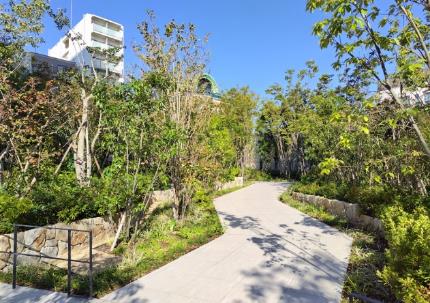 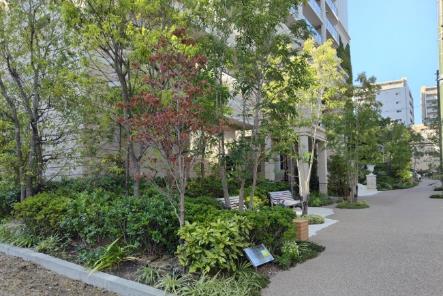 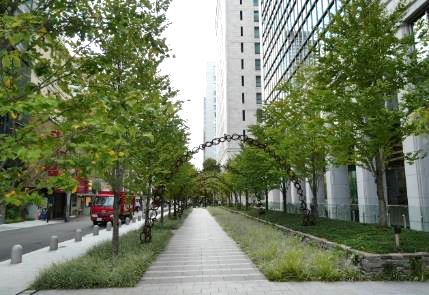 写真写真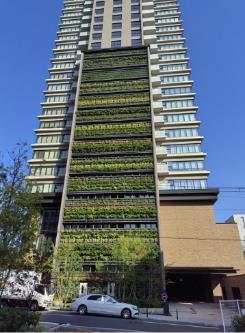 ※生物多様性賞も併せて受賞                                                      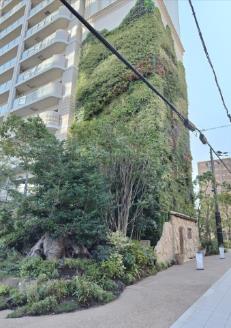 ※生物多様性賞も併せて受賞※生物多様性賞も併せて受賞※生物多様性賞も併せて受賞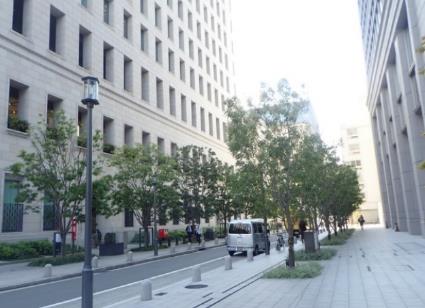 奨励賞奨励賞奨励賞奨励賞奨励賞奨励賞奨励賞施設名施設名四恩学園四恩学園ローレルスクエアOSAKA LINKプレミストタワー靱本町プレミストタワー靱本町市町村用途市町村用途大阪市・特別養護老人ホーム等大阪市・特別養護老人ホーム等大阪市・共同住宅大阪市・共同住宅大阪市・共同住宅写真写真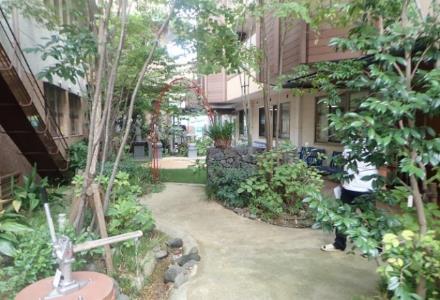 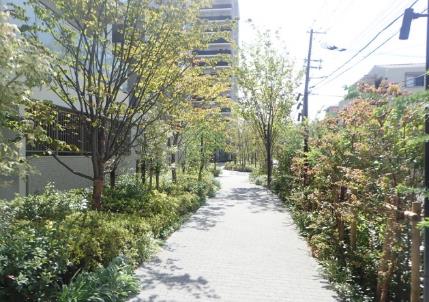 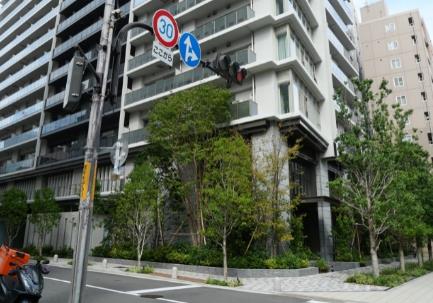 写真写真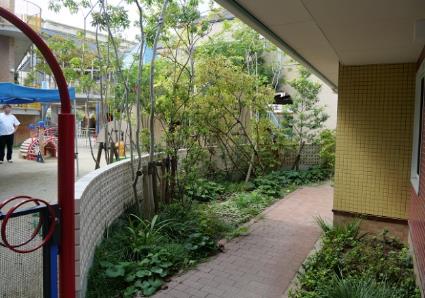 ※生物多様性賞も併せて受賞※生物多様性賞も併せて受賞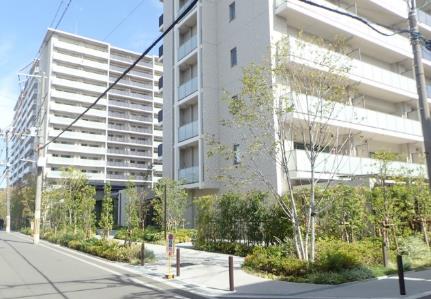 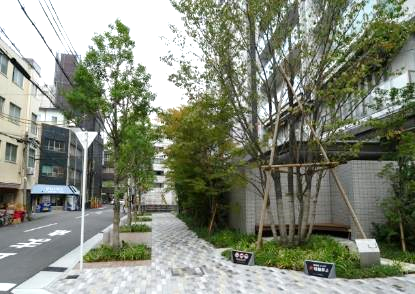 奨励賞奨励賞奨励賞奨励賞奨励賞奨励賞奨励賞施設名メイツ上新庄　SHIN-CITYメイツ上新庄　SHIN-CITYメイツ上新庄　SHIN-CITYライオンズ茨木総持寺ステーショングランシエリアタワー大阪天満橋シエリアタワー大阪天満橋市町村用途大阪市・共同住宅大阪市・共同住宅大阪市・共同住宅茨木市・共同住宅大阪市・共同住宅大阪市・共同住宅写真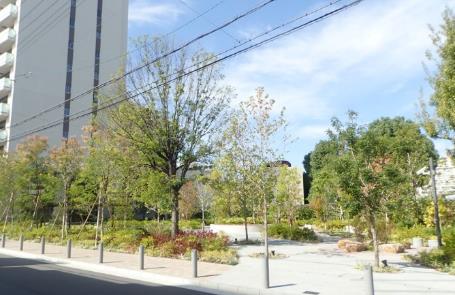 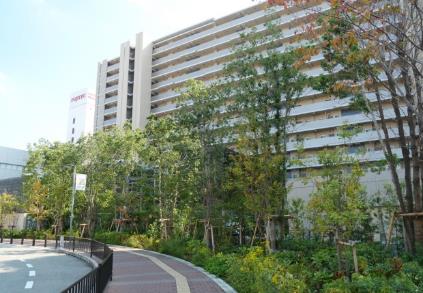 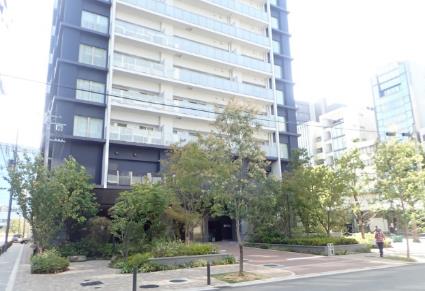 写真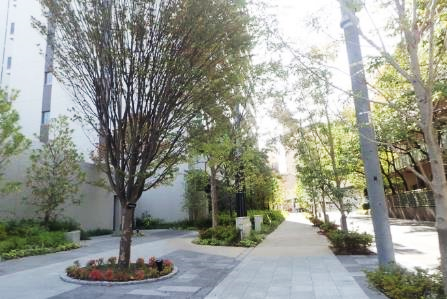 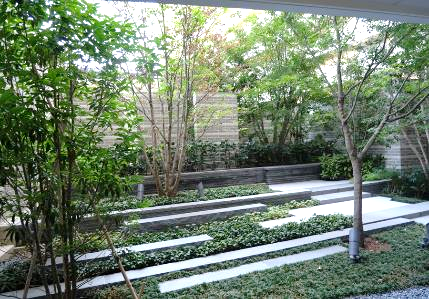 ※生物多様性賞も併せて受賞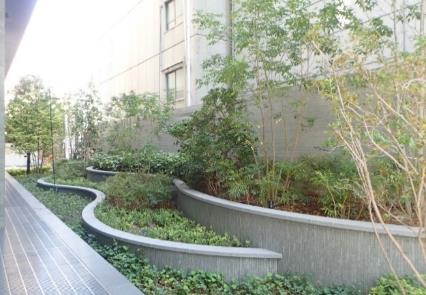 